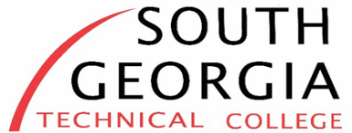 Work Study – Business Office AssistantWork Study – Business Office AssistantWork Study – Business Office AssistantWork Study – Business Office AssistantCampus:AmericusAmericusAmericusJob ResponsibilitiesThe Business Office is seeking a work-study student who can type, file, distribute memos answer phone, make copies, scan documents etc. The Business Office is seeking a work-study student who can type, file, distribute memos answer phone, make copies, scan documents etc. The Business Office is seeking a work-study student who can type, file, distribute memos answer phone, make copies, scan documents etc. Requirements:Must be enrolled Summer Semester 2024 and enrolled in at least six (6) credit hours.Must be approved for Federal Student Aid for the 2023-2024 award year.Must be eligible to participate in the Federal Work Study program.Must be making satisfactory academic progress.Must complete background check and/or credit check if applicable. Must complete State of Georgia employment paperwork from the Human Resources Office if hired.Paperwork must be completed before student starts work.Must be enrolled Summer Semester 2024 and enrolled in at least six (6) credit hours.Must be approved for Federal Student Aid for the 2023-2024 award year.Must be eligible to participate in the Federal Work Study program.Must be making satisfactory academic progress.Must complete background check and/or credit check if applicable. Must complete State of Georgia employment paperwork from the Human Resources Office if hired.Paperwork must be completed before student starts work.Must be enrolled Summer Semester 2024 and enrolled in at least six (6) credit hours.Must be approved for Federal Student Aid for the 2023-2024 award year.Must be eligible to participate in the Federal Work Study program.Must be making satisfactory academic progress.Must complete background check and/or credit check if applicable. Must complete State of Georgia employment paperwork from the Human Resources Office if hired.Paperwork must be completed before student starts work.Application Link:https://www.easyhrweb.com/JC_SouthGATech/joblisting/joblistings.aspx https://www.easyhrweb.com/JC_SouthGATech/joblisting/joblistings.aspx https://www.easyhrweb.com/JC_SouthGATech/joblisting/joblistings.aspx Background RequirementsCandidates must pass a criminal background checkCandidates must pass a criminal background checkCandidates must pass a criminal background checkCompensation:The hourly rate for this position will be $10.00.The hourly rate for this position will be $10.00.The hourly rate for this position will be $10.00.Hours:The individual may work up to a maximum of 20 hours per week depending upon his/her FWS eligibility. Working hours will be flexible to accommodate class schedule. Generally, two hours per day 4-5 days a week.The individual may work up to a maximum of 20 hours per week depending upon his/her FWS eligibility. Working hours will be flexible to accommodate class schedule. Generally, two hours per day 4-5 days a week.The individual may work up to a maximum of 20 hours per week depending upon his/her FWS eligibility. Working hours will be flexible to accommodate class schedule. Generally, two hours per day 4-5 days a week.Reports to:Accounting DirectorAccounting DirectorAccounting DirectorApplication Deadline:Until filledUntil filledUntil filledApplication Instructions:Please complete our SGTC Application on our website www.southgatech.edu access this by clicking on the link Careers @ SGTC. For further assistance call the Human Resources Office at (229) 931-2454 or (229) 931-2450 or by emailing Erika.Carrillo@southgatech.edu or Suzanne.Singletary@southgatech.edu. Please complete our SGTC Application on our website www.southgatech.edu access this by clicking on the link Careers @ SGTC. For further assistance call the Human Resources Office at (229) 931-2454 or (229) 931-2450 or by emailing Erika.Carrillo@southgatech.edu or Suzanne.Singletary@southgatech.edu. Please complete our SGTC Application on our website www.southgatech.edu access this by clicking on the link Careers @ SGTC. For further assistance call the Human Resources Office at (229) 931-2454 or (229) 931-2450 or by emailing Erika.Carrillo@southgatech.edu or Suzanne.Singletary@southgatech.edu. Notices:Pursuant to college policy, a thorough background investigation, including a criminal history check, shall be conducted on all candidates prior to being hired for any position with SGTC.Pursuant to college policy, a thorough background investigation, including a criminal history check, shall be conducted on all candidates prior to being hired for any position with SGTC.Pursuant to college policy, a thorough background investigation, including a criminal history check, shall be conducted on all candidates prior to being hired for any position with SGTC.Position Number:00217766Job Code:60130